
Please send completed forms to info@icopa2018.org or +82-53-742-9007 by fax.[1] Company Information [2] Sponsorship Level (Please mark the appropriate box.)   				          (VAT not included)[2-1] Provision of Complimentary Exhibition Booth Space                        (According to the sponsorship level.)[3] Additional Sponsorship Opportunities				   	  		   (VAT not included)* Main sponsors shall be given priority in Additional Sponsorship Opportunities and the item(s) will be settled with the consultation with the Organizer. * Suggestions on items are welcome and please contact the Secretariat for further discussion.[4] Exhibition						   	  		         (VAT not included)* Exhibition-only companies/organizations are allowed to apply for up to two (2) booths. [5] PaymentWe hereby maintain compliance with CONDITIONS AND REGULATIONS and apply for the participation of ICOPA 2018Date (mm/dd/yy) : 	Name (Signature) : 	CONDITIONS AND REGULATIONS COVERING ICOPA 20181. SPONSORSHIP & EXHIBITION RULES AND REGULATIONA. In the rules and regulations for participation in ICOPA 2018, the term "Funding Company" shall include all employees, servants, and agents of any individual company, partnership firm or organization who have applied for sponsoring and space for the purpose of exhibiting.B. The term "Congress" shall mean the ICOPA 2018.C. The term "Organizer" shall mean the ICOPA 2018 Organizing Committee, which is authorized to organize the Congress.2. APPLICATION FOR PARTICIPATION                     A. Applications for sponsorship shall be made on the prescribed application form, which shall be submitted, to the Organizer.  After the submission, Funding Companies should contract sponsorship agreement with Organizer. The contract fee should be paid in the timeline stipulated in the agreement.B. Applications for exhibition shall be made on the prescribed application form, which shall be submitted, to the Organizer. After the submission, deposit fee (50% of total amount) should be paid and full payment should be finalized by no later than May 31, 2018. However, the payment for sponsorship is subject to the schedule stipulated in a separate agreement for the Sponsorship. C. Applications for sponsorship items and print advertising shall be made on the prescribed application form, which shall be submitted, to the Organizer. Full payments should be made within 30 days of application, and the date may be adjusted with the consultation with the Organizer. D. All payments should be made by bank transfer.3. ALLOCATION OF EXHIBIT SPACEA. As for the allocation of sponsor booth location, priority draw depends first on the sponsorship level, and then the deposit payment date, and lastly on application date.B. In the case of exhibition only, the preferred right will be given based first on the booth size and then deposit payment date.4. USE OF EXHIBIT SPACEA. Funding Companies are bound to show the announced products and to staff the stand with competent personnel during the whole period of the Congress.B. All exhibits must accord with the description on the application form, and be related to the theme of the Congress. Public auctions without permission of the Organizer are strictly prohibited. If the Funding Companies violates the rules mentioned above, the Organizer can stop the Funding Companies’ activity, remove his/her exhibits or order the dismantling of his/her booth. In this case, the participation fee shall not be refunded and the Funding Companies shall have no claim for compensation.C. Funding Companies shall remove all exhibits and stand fittings from the exhibition hall within the period stipulated by the Organizer and indemnify the Organizer against any cost incurred because of delay or damage to the exhibition hall. All hired stand builders and contractors must be registered with EXCO.D. Funding Companies are not allowed to sublet space allotted to them to other parties, either wholly or in part, without the written consent of the Organizer. Products or companies other than those specified on the application form and accepted by the Organizer cannot be exhibited or advertised on the stand. The Organizer has the right to remove all unapproved exhibits at the cost of the funding company.E. Promotional activities including the distribution of leaflets, materials and giveaways shall be confined to the Funding Companies' stand not to interfere with the rights of other booths. The PR plan should be submitted ahead to the Secretariat.F. In the construction and decoration of the stand, all Funding Companies and their stand contractors must comply with the technical regulations set forth by EXCO5. CANCELLATION OF APPLICATIONA. Funding Companies should make the payment by the due dates. Otherwise, the Organizer has the right to cancel the participation and the fee paid shall follow the stipulations in the cancellation clause. B. Notice of any change in agreement or cancellation must be in writing. Cancellation of sponsorship or refund shall comply with the relevant provisions of a separate sponsorship agreement.C. For cancellation of sponsorship items and print advertising, the refund shall be processed as in the following: 
- 50% of the total payment will be deducted for cancellations requested before Dec 31, 2017
- 70% of the total payment will be deducted for cancellations requested from Jan. 1 to May 31, 2018
- No refunds for cancellations requested after June 1, 20186. CANCELLATION AND CHANGEIn the event of the cancellation caused by the Organizer, the participation fee paid will be refunded to Funding Companies. However, if the cancellation and/or changes of size and durations of the Congress are caused by force majeure or exceptional circumstances, the fee will not be refunded. In this case, Funding Companies shall have no claim for the compensation with the Organizer. 7. SECURITIES, RISK, AND INSURANCEA. Organizer takes responsibility for taking appropriate measures for visitors’ safety and security. B. Funding Companies shall be held responsible for any loss or theft of, or damage to exhibits, stand fittings or any article belonging to the Funding Companies during the construction, exhibition and dismantling periods.8. FIRE REGULATIONSA. All materials used for the building, decorating, draping or covering of booths and/or stands must be non-flammable, or rendered so by being immersed in a fireproofing solution. B. For fire control, the Organizer has the right to require changes in Funding Companies' stands.9. SUPPLEMENTARY CLAUSESA. Whenever necessary, the Organizer shall have the right to issue supplementary regulations in addition to those in the rules and regulations for the participation in ICOPA 2018.B. Any additional written regulation instructions shall form part of the rules and regulations for the participation in ICOPA 2018 and they shall be binding on the Funding Companies.10. APPLICABLE LAW AND DISPUTESAny dispute arising out of this conditions and regulations between the Organizer and Funding Companies, including any questions regarding any party’s rights and obligations shall be referred to and finally resolved by the Daegu Local Court, which has the jurisdiction over the region where the Organizer’s current address reside.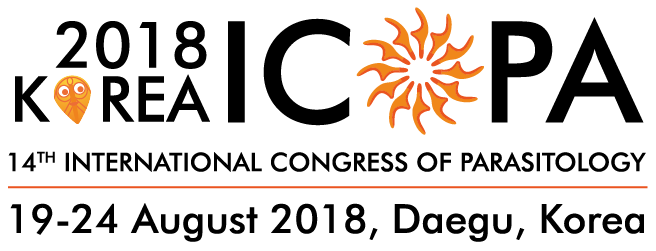 ICOPA 2018Sponsorship & ExhibitionApplication Form Company nameName of RepresentativeAddressCityState/ProvinceState/ProvincePostal CodeCountryCountryWebsiteContact PersonGiven Name: Given Name: Middle Name: Middle Name: Contact PersonFamily Name:Family Name:Job Title:Job Title:Contact PersonTel: Tel: Fax: Fax: Contact PersonE-mail (1): E-mail (1): E-mail (1): E-mail (1): Contact PersonE-mail (2): E-mail (2): E-mail (2): E-mail (2): Exhibit Items Disease prevention  Medical devices & equipment  Medicine & Drugs Medical supplies  Licensed drugs   Organization/School Others (                       )                         * Please select all that apply Disease prevention  Medical devices & equipment  Medicine & Drugs Medical supplies  Licensed drugs   Organization/School Others (                       )                         * Please select all that apply Disease prevention  Medical devices & equipment  Medicine & Drugs Medical supplies  Licensed drugs   Organization/School Others (                       )                         * Please select all that apply Disease prevention  Medical devices & equipment  Medicine & Drugs Medical supplies  Licensed drugs   Organization/School Others (                       )                         * Please select all that applySponsorship Levels (a)Sponsorship Levels (a)Sponsorship Levels (a)Sponsorship Levels (a)Sponsorship Levels (a)Sponsorship Levels (a)LevelPlatinumDiamondGoldSilverBronze(Exhibition)Price (USD)  50,000  30,000  10,000  7,000  5,500Provision of Complimentary Exhibition Booth Space (a)Provision of Complimentary Exhibition Booth Space (a)Provision of Complimentary Exhibition Booth Space (a)☐ Yes, we need (If yes) I would prefer☐ Standard booth (Shell Scheme Booth) *(USD 500 per 1 booth)☐ Custom booth / Space Only☐ No☐ No☐ NoSponsorship Items (b)Sponsorship Items (b)Sponsorship Items (b)Sponsorship Items (b)Sponsorship Items (b)Sponsorship Items (b)ItemQuantityPrice (USD)ItemQuantityPrice (USD)Welcome Reception  30,000Internet lounge ( or WiFi Cloud)  3,000Lunch (1 day)  10,000Abstract Proceeding  7,000Coffee breaks (1 day)   5,000Conference note pads and pens  2,000Gala Dinner  50,000Conference bag insert  1,000Conference bag  10,000Print Advertising   7,000   5,000   3,000   2,000Print Advertising   7,000   5,000   3,000   2,000Print Advertising   7,000   5,000   3,000   2,000Total (b)Total (b)Total (b)Exhibition (c)Exhibition (c)Exhibition (c)Exhibition (c)TypeShell SchemeSpace OnlyQuantityStandard Booth (9m2)  5,500  4,500Total (c)Total (c)Total (c)Subtotal (USD)VAT 10% (USD)Total (USD)Grand Total (USD)Sponsorship levels (a)Sponsorship Items (b)Exhibition (c)* All payments should be made by bank transfer.* Companies are responsible for all bank transfer fees from both the sending and receiving banks.* For Exhibition (c), 50% deposit should be made by Dec 31, 2017 and the remains should be paid by May 31, 2018. However, the payment for Sponsorship levels (a) is subject to the schedule stipulated in a separate agreement for the Sponsorship.* For Sponsorship Items (b), full payments should be made within 30 days of application. Adjustment can be made depending on the consultation with the Organizer. * Payment process: Application submission → Invoice receipt → Payment deposit → Tax invoice issuance (Note. The issuing date is open to consultation with the Organizer.* All payments should be made by bank transfer.* Companies are responsible for all bank transfer fees from both the sending and receiving banks.* For Exhibition (c), 50% deposit should be made by Dec 31, 2017 and the remains should be paid by May 31, 2018. However, the payment for Sponsorship levels (a) is subject to the schedule stipulated in a separate agreement for the Sponsorship.* For Sponsorship Items (b), full payments should be made within 30 days of application. Adjustment can be made depending on the consultation with the Organizer. * Payment process: Application submission → Invoice receipt → Payment deposit → Tax invoice issuance (Note. The issuing date is open to consultation with the Organizer.* All payments should be made by bank transfer.* Companies are responsible for all bank transfer fees from both the sending and receiving banks.* For Exhibition (c), 50% deposit should be made by Dec 31, 2017 and the remains should be paid by May 31, 2018. However, the payment for Sponsorship levels (a) is subject to the schedule stipulated in a separate agreement for the Sponsorship.* For Sponsorship Items (b), full payments should be made within 30 days of application. Adjustment can be made depending on the consultation with the Organizer. * Payment process: Application submission → Invoice receipt → Payment deposit → Tax invoice issuance (Note. The issuing date is open to consultation with the Organizer.* All payments should be made by bank transfer.* Companies are responsible for all bank transfer fees from both the sending and receiving banks.* For Exhibition (c), 50% deposit should be made by Dec 31, 2017 and the remains should be paid by May 31, 2018. However, the payment for Sponsorship levels (a) is subject to the schedule stipulated in a separate agreement for the Sponsorship.* For Sponsorship Items (b), full payments should be made within 30 days of application. Adjustment can be made depending on the consultation with the Organizer. * Payment process: Application submission → Invoice receipt → Payment deposit → Tax invoice issuance (Note. The issuing date is open to consultation with the Organizer.